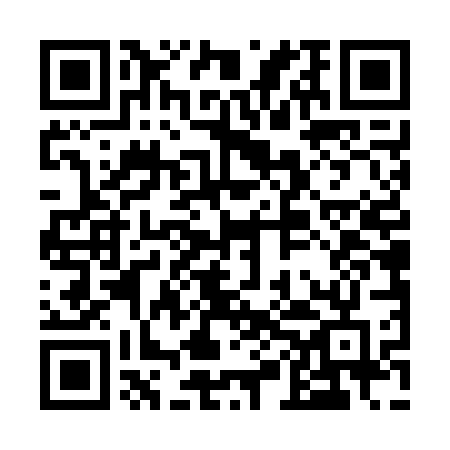 Prayer times for Barra do Bugres, BrazilWed 1 May 2024 - Fri 31 May 2024High Latitude Method: NonePrayer Calculation Method: Muslim World LeagueAsar Calculation Method: ShafiPrayer times provided by https://www.salahtimes.comDateDayFajrSunriseDhuhrAsrMaghribIsha1Wed4:465:5911:463:055:326:412Thu4:465:5911:463:045:326:413Fri4:465:5911:453:045:316:404Sat4:466:0011:453:045:316:405Sun4:466:0011:453:045:316:406Mon4:476:0011:453:035:306:407Tue4:476:0011:453:035:306:398Wed4:476:0111:453:035:296:399Thu4:476:0111:453:035:296:3910Fri4:476:0111:453:035:296:3911Sat4:476:0211:453:025:286:3812Sun4:486:0211:453:025:286:3813Mon4:486:0211:453:025:286:3814Tue4:486:0211:453:025:286:3815Wed4:486:0311:453:025:276:3816Thu4:486:0311:453:025:276:3717Fri4:496:0311:453:015:276:3718Sat4:496:0411:453:015:276:3719Sun4:496:0411:453:015:266:3720Mon4:496:0411:453:015:266:3721Tue4:496:0511:453:015:266:3722Wed4:506:0511:453:015:266:3723Thu4:506:0511:453:015:266:3724Fri4:506:0511:463:015:266:3725Sat4:506:0611:463:015:266:3726Sun4:516:0611:463:015:256:3727Mon4:516:0611:463:015:256:3728Tue4:516:0711:463:015:256:3729Wed4:516:0711:463:015:256:3730Thu4:516:0711:463:015:256:3731Fri4:526:0811:463:015:256:37